[oracle@lnx001 jpmc-aspm]$ sqlplus / as sysdbaSQL*Plus: Release 19.0.0.0.0 - Production on Sat Feb 17 16:09:03 2024Version 19.12.0.0.0Copyright (c) 1982, 2021, Oracle.  All rights reserved.Connected to:Oracle Database 19c Enterprise Edition Release 19.0.0.0.0 - ProductionVersion 19.12.0.0.0SQL> select name, dbid from v$database;NAME            DBID--------- ----------TARGET    3444249045SQL> create directory perfstage as '/goldengate/perfstage';Directory created.SQL> grant read, write on directory perfstage to public;Grant succeeded.SQL>+++++++++++++++++++++++++++++++++++++++++++++++++++++++++++++++SAME ON TARGET DB+++++++++++++++++++++++++++++++++++++++++++++++++++++++++++++++EXPORT AWRS:cd $ORACLE_HOME/rdbms/admin/[oracle@lnx001 admin]$ ls awrex*awrextr_pre20.sql  awrextr.sql[oracle@lnx001 admin]$ sqlplus / as sysdbaSQL*Plus: Release 19.0.0.0.0 - Production on Sat Feb 17 16:34:45 2024Version 19.12.0.0.0Copyright (c) 1982, 2021, Oracle.  All rights reserved.Connected to:Oracle Database 19c Enterprise Edition Release 19.0.0.0.0 - ProductionVersion 19.12.0.0.0SQL> @awrextr.sql~~~~~~~~~~~~~AWR EXTRACT~~~~~~~~~~~~~~~~~~~~~~~~~~~~~~~~~~~~~~~~~~~~~~~~~~~~~~~~~~~~~~~~~~~~~~~~~~~~~~~~~~  This script will extract the AWR data for a range of snapshots  ~~  into a dump file.  The script will prompt users for the         ~~  following information:                                          ~~     (1) database id                                              ~~     (2) snapshot range to extract                                ~~     (3) name of directory object                                 ~~     (4) name of dump file                                        ~~~~~~~~~~~~~~~~~~~~~~~~~~~~~~~~~~~~~~~~~~~~~~~~~~~~~~~~~~~~~~~~~~~~~Databases in this Workload Repository schema~~~~~~~~~~~~~~~~~~~~~~~~~~~~~~~~~~~~~~~~~~~~   DB Id     DB Name      Host------------ ------------ ------------* 3444249045 TARGET       lnx001The default database id is the local one: '3444249045'.  To use thisdatabase id, press <return> to continue, otherwise enter an alternative.Enter value for dbid:Using 3444249045 for Database IDSpecify the number of days of snapshots to choose from~~~~~~~~~~~~~~~~~~~~~~~~~~~~~~~~~~~~~~~~~~~~~~~~~~~~~~Entering the number of days (n) will result in the most recent(n) days of snapshots being listed.  Pressing <return> withoutspecifying a number lists all completed snapshots.Enter value for num_days: 1Listing the last day's Completed SnapshotsDB Name        Snap Id    Snap Started------------ --------- ------------------TARGET             164 17 Feb 2024 15:53                   165 17 Feb 2024 16:30Specify the Begin and End Snapshot Ids~~~~~~~~~~~~~~~~~~~~~~~~~~~~~~~~~~~~~~Enter value for begin_snap: 164Begin Snapshot Id specified: 164Enter value for end_snap: 165End   Snapshot Id specified: 165Specify the Directory Name~~~~~~~~~~~~~~~~~~~~~~~~~~Directory Name                 Directory Path------------------------------ -------------------------------------------------DATA_PUMP_DIR                  /u01/app/oracle/admin/target/dpdump/DBMS_OPTIM_ADMINDIR            /u01/app/oracle/product/19c/dbhome_1/rdbms/adminDBMS_OPTIM_LOGDIR              /u01/app/oracle/product/19c/dbhome_1/cfgtoollogsGGS_DDL_TRACE                  /u01/app/oracle/product/19c/dbhome_1/rdbms/logJAVA$JOX$CUJS$DIRECTORY$       /u01/app/oracle/product/19c/dbhome_1/javavm/admin                               /OPATCH_INST_DIR                /u01/app/oracle/product/19c/dbhome_1/OPatchOPATCH_LOG_DIR                 /u01/app/oracle/product/19c/dbhome_1/rdbms/logOPATCH_SCRIPT_DIR              /u01/app/oracle/product/19c/dbhome_1/QOpatchORACLE_BASE                    /u01/app/oracleDirectory Name                 Directory Path------------------------------ -------------------------------------------------ORACLE_HOME                    /u01/app/oracle/product/19c/dbhome_1ORACLE_OCM_CONFIG_DIR          /u01/app/oracle/product/19c/dbhome_1/ccr/stateORACLE_OCM_CONFIG_DIR2         /u01/app/oracle/product/19c/dbhome_1/ccr/statePERFSTAGE                      /goldengate/perfstageSDO_DIR_ADMIN                  /u01/app/oracle/product/19c/dbhome_1/md/adminSDO_DIR_WORKXMLDIR                         /u01/app/oracle/product/19c/dbhome_1/rdbms/xmlXSDDIR                         /u01/app/oracle/product/19c/dbhome_1/rdbms/xml/sc                               hemaChoose a Directory Name from the above list (case-sensitive).Enter value for directory_name: PERFSTAGEUsing the dump directory: PERFSTAGESpecify the Name of the Extract Dump File~~~~~~~~~~~~~~~~~~~~~~~~~~~~~~~~~~~~~~~~~The prefix for the default dump file name is awrdat_164_165.To use this name, press <return> to continue, otherwise enteran alternative.Enter value for file_name:Using the dump file prefix: awrdat_164_165|| ~~~~~~~~~~~~~~~~~~~~~~~~~~~~~~~~~~~~~~~~~~~~~|  The AWR extract dump file will be located|  in the following directory/file:|   /goldengate/perfstage|   awrdat_164_165.dmp| ~~~~~~~~~~~~~~~~~~~~~~~~~~~~~~~~~~~~~~~~~~~~~||  *** AWR Extract Started ...||  This operation will take a few moments. The|  progress of the AWR extract operation can be|  monitored in the following directory/file:|   /goldengate/perfstage|   awrdat_164_165.log|End of AWR ExtractSQL>++++++++++++++++++TRANSFER AWR DUMP ++++++++++++++++++++++[oracle@lnx001 perfstage]$ hostnamelnx001[oracle@lnx001 perfstage]$ scp awrdat_164_165.dmp lnx002:/goldengate/perfstageThe authenticity of host 'lnx002 (192.168.1.79)' can't be established.ECDSA key fingerprint is SHA256:YMR/ltt/8oZdw/1jmuYZrkYUQoKiinmmLLuS67Knh8M.ECDSA key fingerprint is MD5:1a:6d:f3:32:86:7b:65:66:83:96:36:cd:94:e3:f0:e0.Are you sure you want to continue connecting (yes/no)? yesWarning: Permanently added 'lnx002,192.168.1.79' (ECDSA) to the list of known hosts.oracle@lnx002's password:awrdat_164_165.dmp                                                                                                                                                          100%   15MB  39.9MB/s   00:00[oracle@lnx001 perfstage]$++++++++++++++++IMPORT INTO TARGET++++++++++++++++++++++++SQL>  @awrload.sql;~~~~~~~~~~AWR LOAD~~~~~~~~~~~~~~~~~~~~~~~~~~~~~~~~~~~~~~~~~~~~~~~~~~~~~~~~~~~~~~~~~~~~~~~~~~  This script will load the AWR data from a dump file. The   ~~  script will prompt users for the following information:    ~~     (1) name of directory object                            ~~     (2) name of dump file                                   ~~~~~~~~~~~~~~~~~~~~~~~~~~~~~~~~~~~~~~~~~~~~~~~~~~~~~~~~~~~~~~~~Specify the Directory Name~~~~~~~~~~~~~~~~~~~~~~~~~~Directory Name                 Directory Path------------------------------ -------------------------------------------------DATA_PUMP_DIR                  /u01/app/oracle/admin/target/dpdump/DBMS_OPTIM_ADMINDIR            /u01/app/oracle/product/19c/dbhome_1/rdbms/adminDBMS_OPTIM_LOGDIR              /u01/app/oracle/product/19c/dbhome_1/cfgtoollogsJAVA$JOX$CUJS$DIRECTORY$       /u01/app/oracle/product/19c/dbhome_1/javavm/admin                               /OPATCH_INST_DIR                /u01/app/oracle/product/19c/dbhome_1/OPatchOPATCH_LOG_DIR                 /u01/app/oracle/product/19c/dbhome_1/rdbms/logOPATCH_SCRIPT_DIR              /u01/app/oracle/product/19c/dbhome_1/QOpatchORACLE_BASE                    /u01/app/oracleORACLE_HOME                    /u01/app/oracle/product/19c/dbhome_1ORACLE_OCM_CONFIG_DIR          /u01/app/oracle/product/19c/dbhome_1/ccr/stateORACLE_OCM_CONFIG_DIR2         /u01/app/oracle/product/19c/dbhome_1/ccr/statePERFSTAGE                      /goldengate/perfstageSDO_DIR_ADMIN                  /u01/app/oracle/product/19c/dbhome_1/md/adminSDO_DIR_WORKXMLDIR                         /u01/app/oracle/product/19c/dbhome_1/rdbms/xmlXSDDIR                         /u01/app/oracle/product/19c/dbhome_1/rdbms/xml/sc                               hemaChoose a Directory Name from the list above (case-sensitive).Enter value for directory_name: PERFSTAGEUsing the dump directory: PERFSTAGESpecify the Name of the Dump File to Load~~~~~~~~~~~~~~~~~~~~~~~~~~~~~~~~~~~~~~~~~Please specify the prefix of the dump file (.dmp) to load:Enter value for file_name: awrdat_164_165 <==== This dump file name has to be witout the .dmp extensionLoading from the file name: awrdat_164_165.dmp|| ~~~~~~~~~~~~~~~~~~~~~~~~~~~~~~~~~~~~~~~~~~|  Loading the AWR data from the following|  directory/file:|   /goldengate/perfstage|   awrdat_164_165.dmp| ~~~~~~~~~~~~~~~~~~~~~~~~~~~~~~~~~~~~~~~~~~||  *** AWR Load Started ...||  This operation will take a few moments. The|  progress of the AWR load operation can be|  monitored in the following directory/file:|   /goldengate/perfstage|   awrdat_164_165.log|End of AWR LoadSQL>SQL> select distinct dbid from DBA_HIST_SNAPSHOT;3444249045SQL>SQL> @?/rdbms/admin/awrrpt.sql;Specify the Report Type~~~~~~~~~~~~~~~~~~~~~~~AWR reports can be generated in the following formats.  Please enter thename of the format at the prompt.  Default value is 'html'.'html'          HTML format (default)'text'          Text format'active-html'   Includes Performance Hub active reportEnter value for report_type: textType Specified:  textCurrent Instance~~~~~~~~~~~~~~~~DB Id          DB Name        Inst Num       Instance       Container Name-------------- -------------- -------------- -------------- -------------- 3444249045     TARGET                      1 target         targetInstances in this Workload Repository schema~~~~~~~~~~~~~~~~~~~~~~~~~~~~~~~~~~~~~~~~~~~~  DB Id      Inst Num   DB Name      Instance     Host------------ ---------- ---------    ----------   ------  3444249045     1      TARGET       target       lnx001   <=================== original host* 3444249045     1      TARGET       target       lnx002Using 3444249045 for database IdUsing          1 for instance numberSpecify the number of days of snapshots to choose from~~~~~~~~~~~~~~~~~~~~~~~~~~~~~~~~~~~~~~~~~~~~~~~~~~~~~~Entering the number of days (n) will result in the most recent(n) days of snapshots being listed.  Pressing <return> withoutspecifying a number lists all completed snapshots.Enter value for num_days: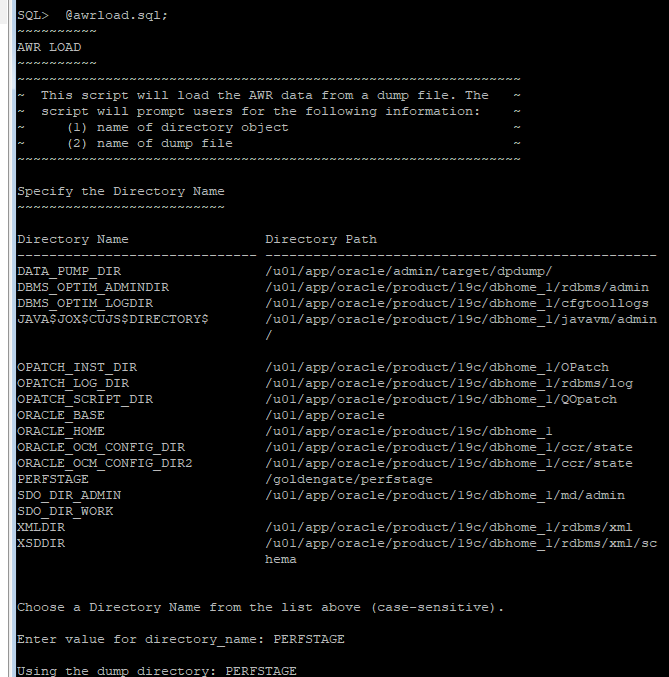 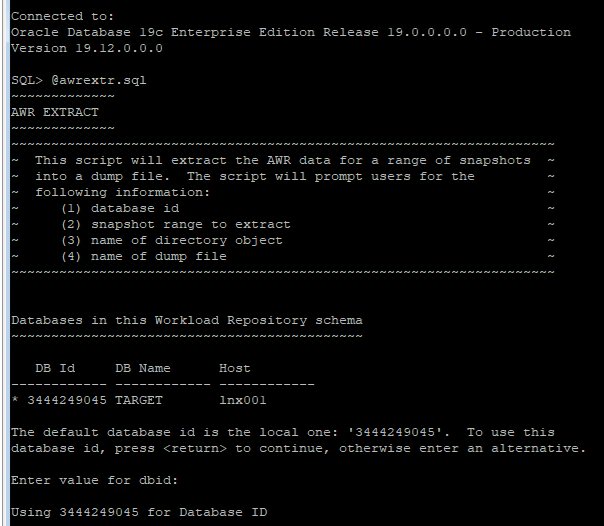 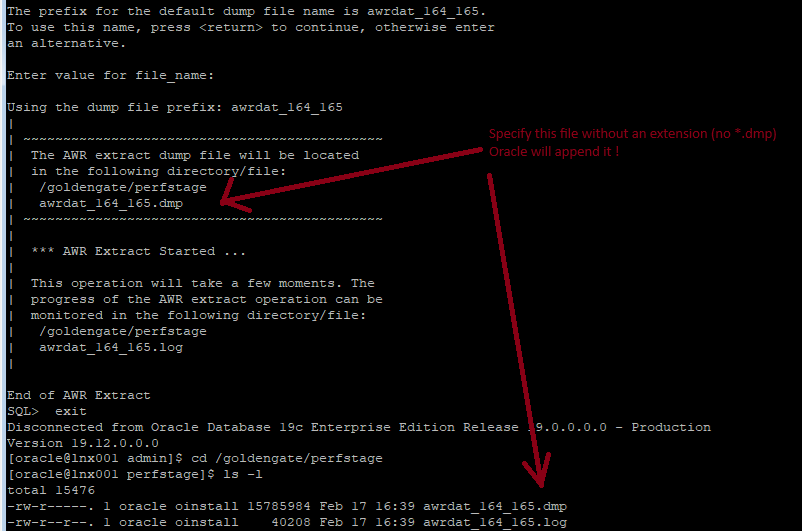 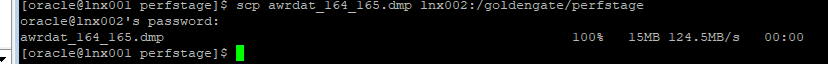 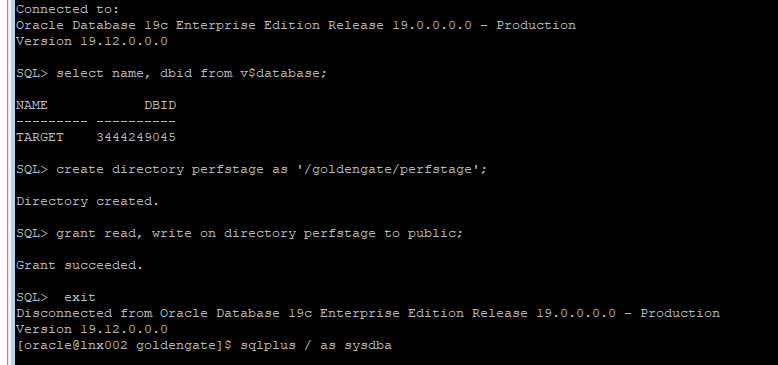 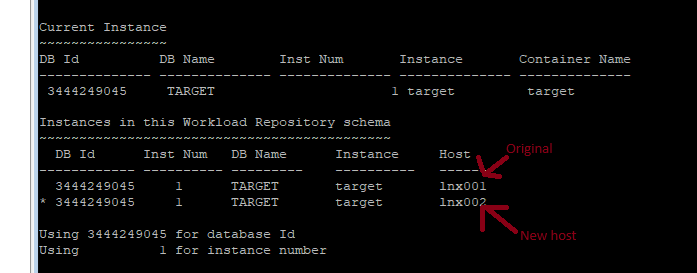 On DEV node, run awrrpt to get an imported from the PROD server SQL ID: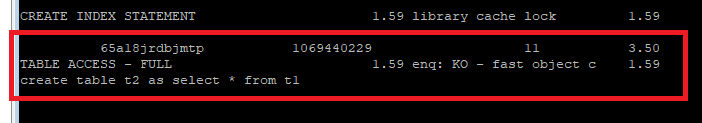 SQL> select value(p) from table(dbms_sqltune.select_cursor_cache('sql_id =''65a18jrdbjmtp''',NULL,NULL,NULL,NULL,1,NULL,'ALL')) p;no rows selectedSQL> EXEC dbms_sqltune.create_sqlset('ASPM_JPMC_STS');PL/SQL procedure successfully completed.SQL> DECLAREcur sys_refcursor;BEGINopen cur forselect value(p) from table(dbms_sqltune.select_workload_repository(begin_snap => 164, end_snap => 165)) p;dbms_sqltune.load_sqlset('ASPM_JPMC_STS', cur);close cur;END;/PL/SQL procedure successfully completed.SQL>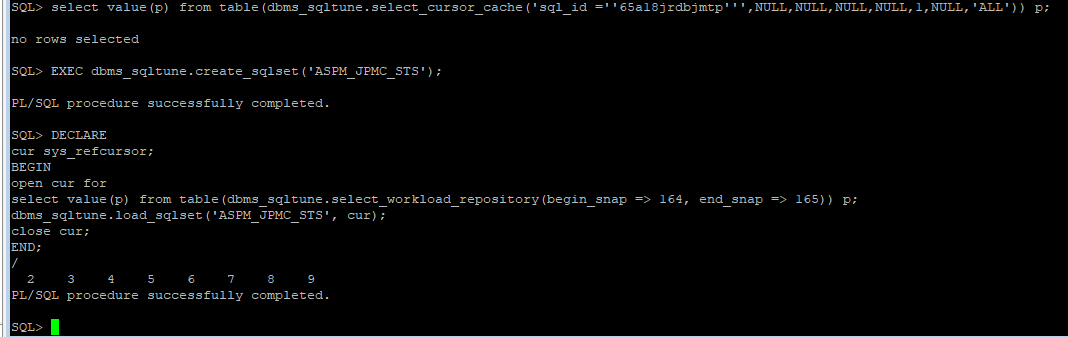 SQL> variable pls number;SQL>  exec :pls := dbms_spm.load_plans_from_sqlset(sqlset_name => 'ASPM_JPMC_STS');PL/SQL procedure successfully completed.SQL>SQL> select NAME, OWNER, STATEMENT_COUNT, description from dba_sqlset where name='ASPM_JPMC_STS';NAME--------------------------------------------------------------------------------OWNER--------------------------------------------------------------------------------STATEMENT_COUNT---------------DESCRIPTION--------------------------------------------------------------------------------ASPM_JPMC_STSSYS             95SQL>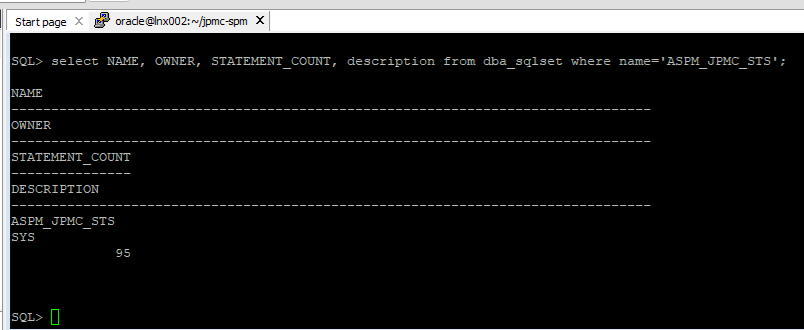 SQL> DECLARE  l_plans_loaded  PLS_INTEGER;BEGIN  l_plans_loaded := DBMS_SPM.load_plans_from_cursor_cache(    sql_id => '65a18jrdbjmtp');END;/  2    3    4    5    6    7PL/SQL procedure successfully completed.SQL>SQL> show parameter baselineNAME                                 TYPE        VALUE------------------------------------ ----------- ------------------------------optimizer_capture_sql_plan_baselines boolean     FALSEoptimizer_use_sql_plan_baselines     boolean     TRUESQL> alter system set optimizer_capture_sql_plan_baselines=TRUE  scope=both;System altered.SQL>SELECT * FROM TABLE(DBMS_SQLTUNE.SELECT_SQLSET(SQLSET_NAME => 'ASPM_JPMC_STS'));SQL>DECLARE MY_PLANS PLS_INTEGER; BEGIN MY_PLANS := DBMS_SPM.LOAD_PLANS_FROM_SQLSET(SQLSET_NAME=>'ASPM_JPMC_STS', BASIC_FILTER=> NULL ); END; /SQL>   2    3    4    5    6PL/SQL procedure successfully completed.SQL>SQL> DECLARE  l_plans_loaded  PLS_INTEGER;BEGIN  l_plans_loaded := DBMS_SPM.load_plans_from_sqlset(    sqlset_name => 'ASPM_JPMC_STS');END;/  2    3    4    5    6    7PL/SQL procedure successfully completed.=========================ORA-06512: at line 4SQL>SQL> DECLARE  l_sql_tune_task_id  VARCHAR2(100);BEGIN  l_sql_tune_task_id := DBMS_SQLTUNE.create_tuning_task (                          begin_snap  => 164,                          end_snap    => 165,                          sql_id      => '65a18jrdbjmtp',                          scope       => DBMS_SQLTUNE.scope_comprehensive,                          time_limit  => 60,                          task_name   => 'AWR_JPMC_tuning_task',                          description => 'Tuning task for statement 65a18jrdbjmtp from PROD in AWR');  DBMS_OUTPUT.put_line('l_sql_tune_task_id: ' || l_sql_tune_task_id);END;/  2    3    4    5    6    7    8    9   10   11   12   13   14  l_sql_tune_task_id: AWR_JPMC_tuning_taskPL/SQL procedure successfully completed.SQL> EXEC DBMS_SQLTUNE.execute_tuning_task(task_name => 'AWR_JPMC_tuning_task');PL/SQL procedure successfully completed.SQL> SELECT task_name, statusFROM dba_advisor_logWHERE task_name like '  2    3  AWR_JPMC_tuning_task';TASK_NAME                                                                                                                        STATUS-------------------------------------------------------------------------------------------------------------------------------- -----------AWR_JPMC_tuning_task                                                                                                             COMPLETEDSQL> SET LONG 10000;SET PAGESIZE 1000SET LINESIZE 200SELECT DBMS_SQLTUNE.report_tuning_task('AWR_JPMC_tuning_task1') AS recommendations FROM dual;SQL> SQL> SQL>RECOMMENDATIONS--------------------------------------------------------------------------------GENERAL INFORMATION SECTION-------------------------------------------------------------------------------Tuning Task Name   : AWR_JPMC_tuning_taskTuning Task Owner  : SYSWorkload Type      : Single SQL StatementExecution Count    : 2Current Execution  : EXEC_432Execution Type     : TUNE SQLScope              : COMPREHENSIVETime Limit(seconds): 60Completion Status  : COMPLETEDStarted at         : 02/18/2024 22:33:25Completed at       : 02/18/2024 22:33:25-------------------------------------------------------------------------------Schema Name: PERFLABSQL ID     : 65a18jrdbjmtpSQL Text   : create table t2 as select * from t1-------------------------------------------------------------------------------There are no recommendations to improve the statement.-------------------------------------------------------------------------------SQL>++++++++++++++++++++++++++++++++++++++++++++++++++++++++++++++SQL>  SET SERVEROUTPUT ON-- Tuning task created for specific a statement from the AWR.DECLARE  l_sql_tune_task_id  VARCHAR2(100);BEGIN  l_sql_tune_task_id := DBMS_SQLTUNE.create_tuning_task (                          begin_snap  => 164,                          end_snap    => 165,                          sql_id      => 'crwk7wufavmtk',                          scope       => DBMS_SQLTUNE.scope_comprehensive,                          time_limit  => 60,                          task_name   => 'crwk7wufavmtk_AWR_tuning_task',                          description => 'Tuning task for statement crwk7wufavmtk in AWR.');  DBMS_OUTPUT.put_line('l_sql_tune_task_id: ' || l_sql_tune_task_id);END;/SQL> SQL> SQL>   2    3    4    5    6    7    8    9   10   11   12   13   14l_sql_tune_task_id: crwk7wufavmtk_AWR_tuning_taskPL/SQL procedure successfully completed.SQL> EXEC DBMS_SQLTUNE.execute_tuning_task(task_name => 'crwk7wufavmtk_AWR_tuning_task');PL/SQL procedure successfully completed.SQL> SET LONG 10000;SET PAGESIZE 1000SET LINESIZE 200SELECT DBMS_SQLTUNE.report_tuning_task('SQL> SQL> SQL> crwk7wufavmtk_AWR_tuning_task') AS recommendations FROM dual;RECOMMENDATIONS--------------------------------------------------------------------------------GENERAL INFORMATION SECTION-------------------------------------------------------------------------------Tuning Task Name   : crwk7wufavmtk_AWR_tuning_taskTuning Task Owner  : SYSWorkload Type      : Single SQL StatementScope              : COMPREHENSIVETime Limit(seconds): 60Completion Status  : COMPLETEDStarted at         : 02/19/2024 15:12:50Completed at       : 02/19/2024 15:12:50-------------------------------------------------------------------------------Schema Name: PERFLABSQL ID     : crwk7wufavmtkSQL Text   : insert /*+ APPEND */ into t1             select DECODE(parity, 0,rn, 1,rn+1000000), :str, 1,             DECODE(parity, 0,rn, 1,10)             from (                 select trunc((rownum+1)/2) as rn, mod(rownum+1,2) as parity                 from (select null from dual connect by level <= 1000)                    , (select null from dual connect by level <= 500)                  )-------------------------------------------------------------------------------FINDINGS SECTION (1 finding)-------------------------------------------------------------------------------1- Restructure SQL finding (see plan 1 in explain plans section)----------------------------------------------------------------  An expensive cartesian product operation was found at line ID 5 of the  execution plan.  Recommendation  --------------  - Consider removing the disconnected table or view from this statement or    add a join condition which refers to it.-------------------------------------------------------------------------------ADDITIONAL INFORMATION SECTION-------------------------------------------------------------------------------- The optimizer could not merge the view at line ID 10 of the execution plan.  The optimizer cannot merge a view that contains a "START WITH" clause.- The optimizer could not merge the view at line ID 6 of the execution plan.  The optimizer cannot merge a view that contains a "START WITH" clause.- The optimizer could not merge the view at line ID 3 of the execution plan.  The optimizer cannot merge a view that contains a "ROWNUM" pseudo column.-------------------------------------------------------------------------------EXPLAIN PLANS SECTION-------------------------------------------------------------------------------1- Original-----------Plan hash value: 1619500012--------------------------------------------------------------------------------------------| Id  | Operation                           | Name | Rows  | Bytes | Cost (%CPU)| Time     |--------------------------------------------------------------------------------------------|   0 | INSERT STATEMENT                    |      |     1 |    26 |     4   (0)| 00:00:01 ||   1 |  LOAD AS SELECT                     | T1   |       |       ||          ||   2 |   OPTIMIZER STATISTICS GATHERING    |      |     1 |    26 |     4   (0)| 00:00:01 ||   3 |    VIEW                             |      |     1 |    26 |     4   (0)| 00:00:01 ||   4 |     COUNT                           |      |       |       ||          ||   5 |      MERGE JOIN CARTESIAN           |      |     1 |       |     4   (0)| 00:00:01 ||   6 |       VIEW                          |      |     1 |       |     2   (0)| 00:00:01 ||*  7 |        CONNECT BY WITHOUT FILTERING |      |       |       ||          ||   8 |         FAST DUAL                   |      |     1 |       |     2   (0)| 00:00:01 ||   9 |       BUFFER SORT                   |      |     1 |       |     4   (0)| 00:00:01 ||  10 |        VIEW                         |      |     1 |       |     2   (0)| 00:00:01 ||* 11 |         CONNECT BY WITHOUT FILTERING|      |       |       ||          ||  12 |          FAST DUAL                  |      |     1 |       |     2   (0)| 00:00:01 |--------------------------------------------------------------------------------------------Predicate Information (identified by operation id):---------------------------------------------------   7 - filter(LEVEL<=1000)  11 - filter(LEVEL<=500)-------------------------------------------------------------------------------SQL>2024 Feb 25Packing one SQLID inside a baseline and send it back to LNX001Still on Lnx002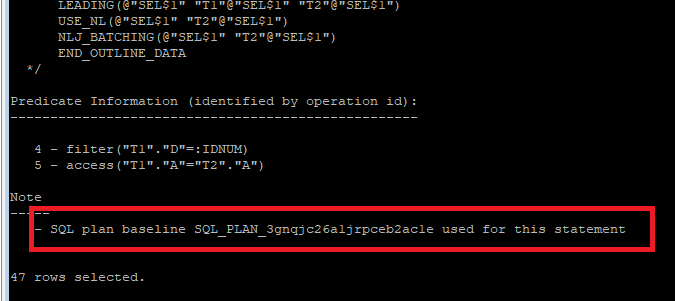 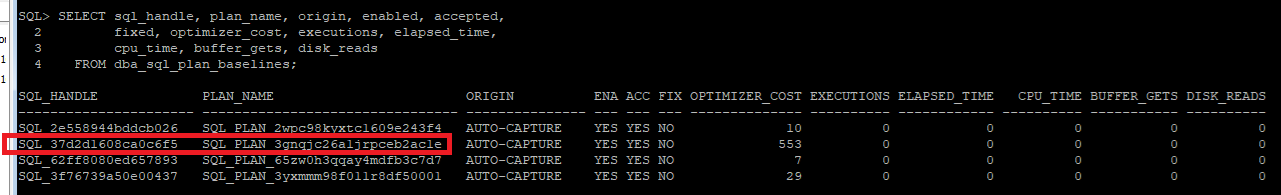 SQL> @list.sql;SQL>SQL> SELECT sql_handle, plan_name, origin, enabled, accepted,  2         fixed, optimizer_cost, executions, elapsed_time,  3         cpu_time, buffer_gets, disk_reads  4    FROM dba_sql_plan_baselines;SQL_HANDLE             PLAN_NAME                        ORIGIN          ENA ACC FIX OPTIMIZER_COST EXECUTIONS ELAPSED_TIME   CPU_TIME BUFFER_GETS DISK_READS---------------------- -------------------------------- --------------- --- --- --- -------------- ---------- ------------ ---------- ----------- ----------SQL_2e558944bddcb026   SQL_PLAN_2wpc98kyxtc1609e243f4   AUTO-CAPTURE    YES YES NO              10          0            0          0           0          0SQL_37d2d1608ca0c6f5   SQL_PLAN_3gnqjc26a1jrpceb2ac1e   AUTO-CAPTURE    YES YES NO             553          0            0          0           0          0SQL_62ff8080ed657893   SQL_PLAN_65zw0h3qqay4mdfb3c7d7   AUTO-CAPTURE    YES YES NO               7          0            0          0           0          0SQL_3f76739a50e00437   SQL_PLAN_3yxmmm98f011r8df50001   AUTO-CAPTURE    YES YES NO              29          0            0          0           0          0SQL_3b28de16b9e66c28   SQL_PLAN_3qa6y2uwycv188855b07e   AUTO-CAPTURE    YES YES NO               0          0            0          0           0          0SQL>SQL> set echo offSQL> select sys_context('USERENV','SERVER_HOST') from dual;SYS_CONTEXT('USERENV','SERVER_HOST')--------------------------------------------------------------------------------------------------------------------------------------------------------------------------------------------------------lnx002SQL> connect perflab/perf$labConnected.SQL> BEGINDBMS_SPM.CREATE_STGTAB_BASELINE(table_name => 'PERFLAB_STG_TB',table_owner => 'PERFLAB',tablespace_name => 'USERS');END;/  2    3    4    5    6    7PL/SQL procedure successfully completed.SQL>SQL> SET SERVEROUTPUT ONDECLAREl_plans_packed PLS_INTEGER;BEGINl_plans_packed := DBMS_SPM.pack_stgtab_baseline(table_name => 'PERFLAB_STG_TB',table_owner => 'PERFLAB',sql_handle => 'SQL_37d2d1608ca0c6f5',plan_name => 'SQL_PLAN_3gnqjc26a1jrpceb2ac1e');DBMS_OUTPUT.put_line('Plans Packed: ' || l_plans_packed);END;/SQL>   2    3    4    5    6    7    8    9   10   11Plans Packed: 1PL/SQL procedure successfully completed.SQL>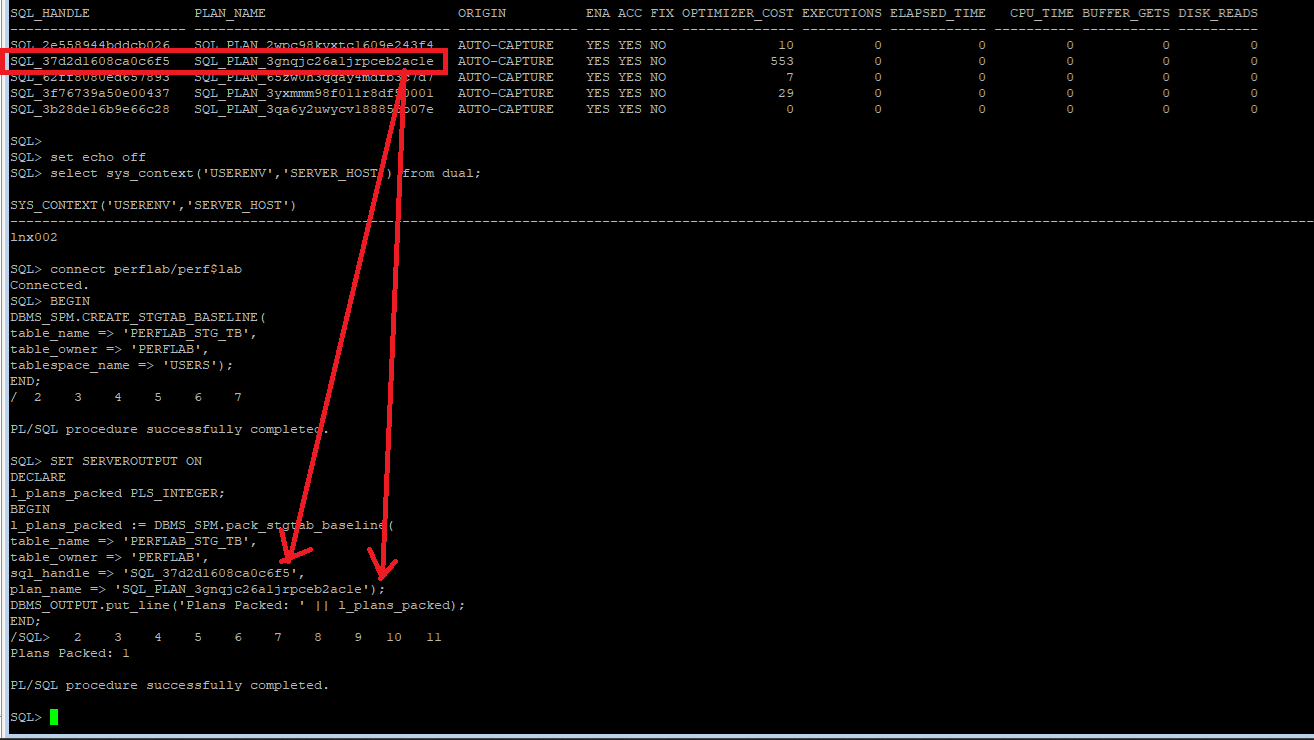 [oracle@lnx002 perfstage]$ expdp perflab/perf$lab dumpfile=PERFLAB_STG_TB.dmp logfile=PERFLAB_STG_TB.log directory=PERFSTAGE tables=PERFLAB.PERFLAB_STG_TBExport: Release 19.0.0.0.0 - Production on Sun Feb 25 19:48:57 2024Version 19.12.0.0.0Copyright (c) 1982, 2019, Oracle and/or its affiliates.  All rights reserved.UDE-01017: operation generated ORACLE error 1017ORA-01017: invalid username/password; logon deniedUsername: perflabPassword:Connected to: Oracle Database 19c Enterprise Edition Release 19.0.0.0.0 - ProductionStarting "PERFLAB"."SYS_EXPORT_TABLE_01":  perflab/******** dumpfile=PERFLAB_STG_TB.dmp logfile=PERFLAB_STG_TB.log directory=PERFSTAGE tables=PERFLAB.PERFLAB_STG_TBProcessing object type TABLE_EXPORT/TABLE/TABLE_DATAProcessing object type TABLE_EXPORT/TABLE/INDEX/STATISTICS/INDEX_STATISTICSProcessing object type TABLE_EXPORT/TABLE/STATISTICS/TABLE_STATISTICSProcessing object type TABLE_EXPORT/TABLE/STATISTICS/MARKERProcessing object type TABLE_EXPORT/TABLE/TABLE. . exported "PERFLAB"."PERFLAB_STG_TB"                  47.39 KB       7 rowsMaster table "PERFLAB"."SYS_EXPORT_TABLE_01" successfully loaded/unloaded******************************************************************************Dump file set for PERFLAB.SYS_EXPORT_TABLE_01 is:  /goldengate/perfstage/PERFLAB_STG_TB.dmpJob "PERFLAB"."SYS_EXPORT_TABLE_01" successfully completed at Sun Feb 25 19:49:32 2024 elapsed 0 00:00:19[oracle@lnx002 perfstage]$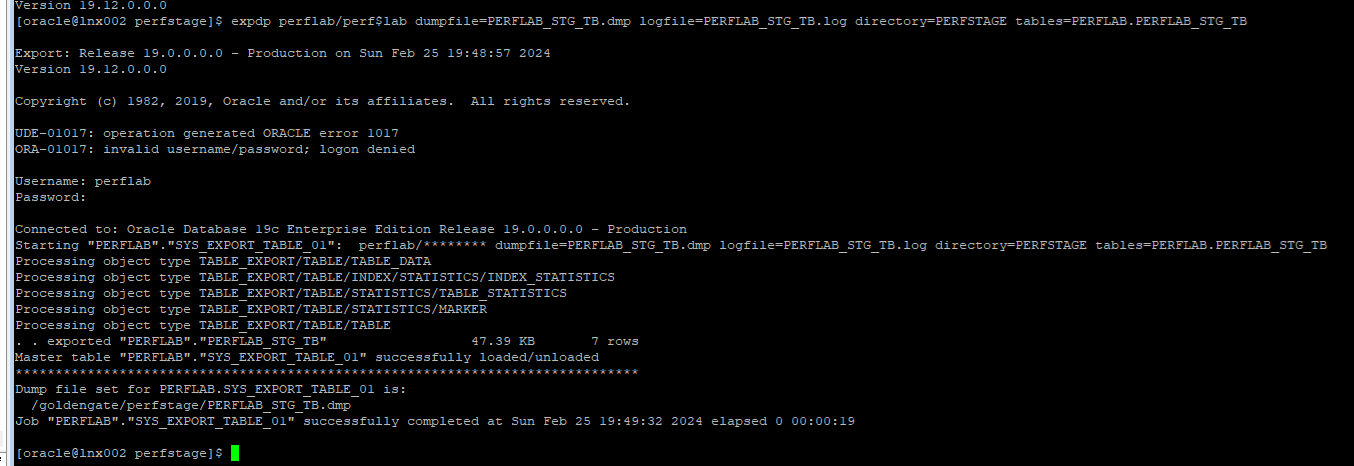 [oracle@lnx002 perfstage]$ scp /goldengate/perfstage/PERFLAB_STG_TB.dmp lnx001:/tmporacle@lnx001's password:PERFLAB_STG_TB.dmp                                                                                                                                                                          100%  336KB  44.9MB/s   00:00[oracle@lnx002 perfstage]$ ssh lnx001oracle@lnx001's password:Last login: Sun Feb 25 19:08:43 2024 from lnx002ORACLE_SID=targetORACLE_HOME=/goldengate/targetRDBMS_HOME=/u01/app/oracle/product/19c/dbhome_1WALLET=/u01/app/oracle/admin/target/oud_walletTNS_ADMIN=/u01/app/oracle/product/19c/network/admin[oracle@lnx001 ~]$Lnx001 :[oracle@lnx001 ~]$ ls -l /tmp/*.dmp-rw-r-----. 1 oracle oinstall 344064 Feb 25 19:51 /tmp/PERFLAB_STG_TB.dmp-rw-r-----. 1 oracle oinstall  77824 Feb 25 19:04 /tmp/stage_to_lnx001.dmp[oracle@lnx001 ~]$ cp /tmp/PERFLAB_STG_TB.dmp /goldengate/perfstage/[oracle@lnx001 ~]$ cd /goldengate/perfstage/[oracle@lnx001 perfstage]$ ls -ltrtotal 15896-rw-r-----. 1 oracle oinstall 15785984 Feb 17 16:39 awrdat_164_165.dmp-rw-r--r--. 1 oracle oinstall    40208 Feb 17 16:39 awrdat_164_165.log-rw-r-----. 1 oracle oinstall    77824 Feb 25 19:09 stage_to_lnx001.dmp-rw-r-----. 1 oracle oinstall   344064 Feb 25 19:52 PERFLAB_STG_TB.dmp[oracle@lnx001 perfstage]$[oracle@lnx001 perfstage]$ impdp perflab/perf$lab dumpfile=PERFLAB_STG_TB.dmp logfile=dumpfile=PERFLAB_STG_TB.log directory=PERFSTAGELRM-00116: syntax error at 'dumpfile' following '='[oracle@lnx001 perfstage]$ impdp perflab/perf$lab dumpfile=PERFLAB_STG_TB.dmp logfile=PERFLAB_STG_TB.log directory=PERFSTAGEImport: Release 19.0.0.0.0 - Production on Sun Feb 25 19:55:31 2024Version 19.12.0.0.0Copyright (c) 1982, 2019, Oracle and/or its affiliates.  All rights reserved.UDI-01017: operation generated ORACLE error 1017ORA-01017: invalid username/password; logon deniedUsername: perflabPassword:Connected to: Oracle Database 19c Enterprise Edition Release 19.0.0.0.0 - ProductionMaster table "PERFLAB"."SYS_IMPORT_FULL_01" successfully loaded/unloadedStarting "PERFLAB"."SYS_IMPORT_FULL_01":  perflab/******** dumpfile=PERFLAB_STG_TB.dmp logfile=PERFLAB_STG_TB.log directory=PERFSTAGEProcessing object type TABLE_EXPORT/TABLE/TABLEProcessing object type TABLE_EXPORT/TABLE/TABLE_DATA. . imported "PERFLAB"."PERFLAB_STG_TB"                  47.39 KB       7 rowsProcessing object type TABLE_EXPORT/TABLE/INDEX/STATISTICS/INDEX_STATISTICSProcessing object type TABLE_EXPORT/TABLE/STATISTICS/TABLE_STATISTICSProcessing object type TABLE_EXPORT/TABLE/STATISTICS/MARKERJob "PERFLAB"."SYS_IMPORT_FULL_01" successfully completed at Sun Feb 25 19:56:16 2024 elapsed 0 00:00:23[oracle@lnx001 perfstage]$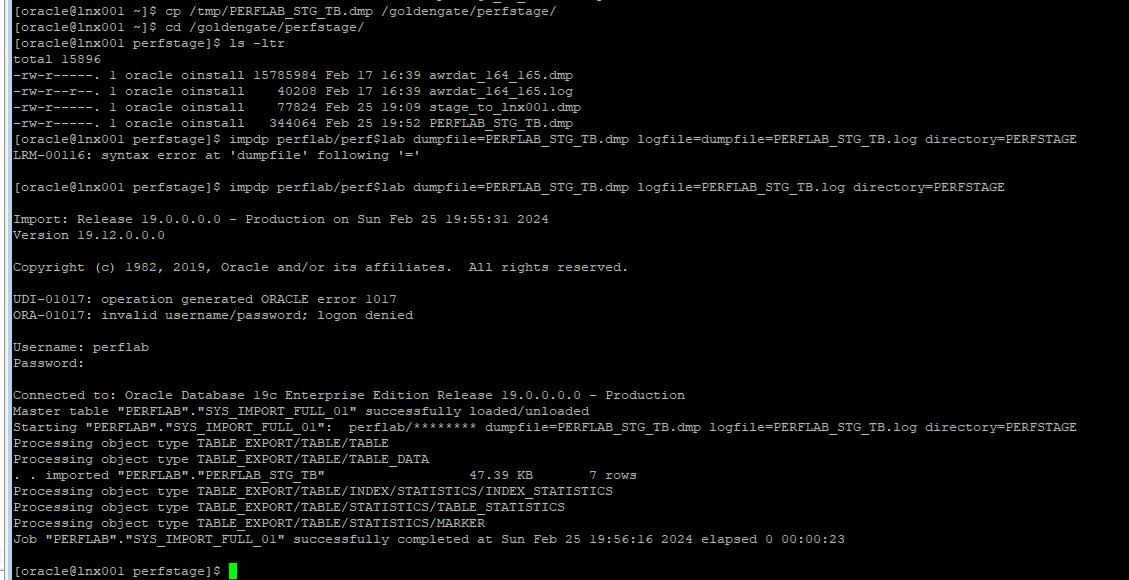 SQL> connect perflab/perf$labConnected.SQL> @list.sqlSQL>SQL> SELECT sql_handle, plan_name, origin, enabled, accepted,  2         fixed, optimizer_cost, executions, elapsed_time,  3         cpu_time, buffer_gets, disk_reads  4    FROM dba_sql_plan_baselines;no rows selectedSQL>SQL> set echo offSQL> SET SERVEROUTPUT ONDECLAREl_plans_unpacked PLS_INTEGER;BEGINl_plans_unpacked := DBMS_SPM.unpack_stgtab_baseline(table_name => 'PERFLAB_STG_TB',table_owner => 'PERFLAB');DBMS_OUTPUT.put_line('Plans Unpacked: ' || l_plans_unpacked);END;/SQL>   2    3    4    5    6    7    8    9   10Plans Unpacked: 1PL/SQL procedure successfully completed.SQL> @listSQL>SQL> SELECT sql_handle, plan_name, origin, enabled, accepted,  2         fixed, optimizer_cost, executions, elapsed_time,  3         cpu_time, buffer_gets, disk_reads  4    FROM dba_sql_plan_baselines;SQL_HANDLE             PLAN_NAME                        ORIGIN          ENA ACC FIX OPTIMIZER_COST EXECUTIONS ELAPSED_TIME   CPU_TIME BUFFER_GETS DISK_READS---------------------- -------------------------------- --------------- --- --- --- -------------- ---------- ------------ ---------- ----------- ----------SQL_37d2d1608ca0c6f5   SQL_PLAN_3gnqjc26a1jrpceb2ac1e   AUTO-CAPTURE    YES YES NO             553          0            0          0           0          0SQL>SQL> set echo offSQL> select sys_context('USERENV','SERVER_HOST') from dual;SYS_CONTEXT('USERENV','SERVER_HOST')--------------------------------------------------------------------------------------------------------------------------------------------------------------------------------------------------------lnx001SQL>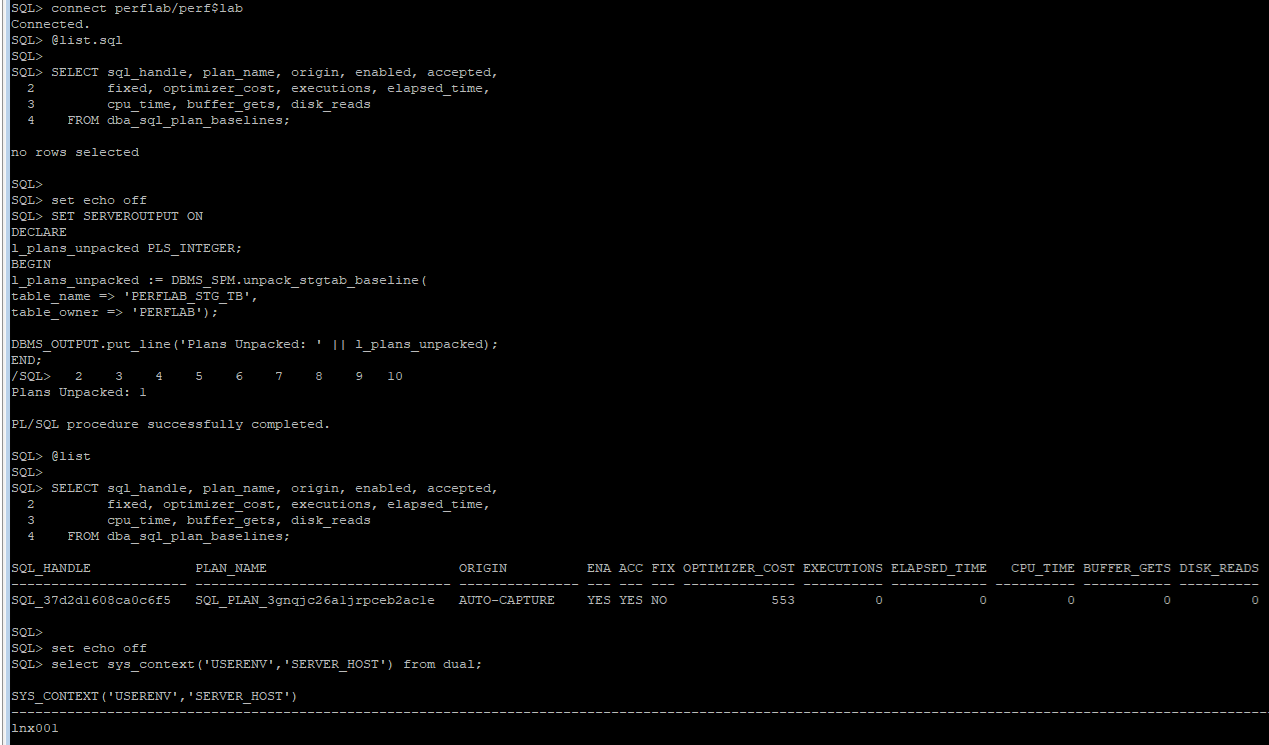 